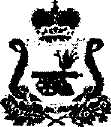 СОВЕТ ДЕПУТАТОВ ИЗДЕШКОВСКОГО СЕЛЬСКОГО ПОСЕЛЕНИЯСАФОНОВСКОГО РАЙОНА СМОЛЕНСКОЙ ОБЛАСТИРЕШЕНИЕот 27.06.2014г. № 9Об отчете Главы АдминистрацииИздешковского сельского поселенияСафоновского района Смоленской областио результатах ее деятельности за 2013 год       Заслушав и обсудив представленный Главой Администрации Издешковского сельского поселения Сафоновского района Смоленской области Ладиной Н.В. отчет о результатах своей деятельности за 2013 год,       Совет депутатов Издешковского сельского поселения Сафоновского района Смоленской области        РЕШИЛ:       1. Утвердить отчет Главы Администрации Издешковского сельского поселения Сафоновского района Смоленской области Ладиной Натальи Витальевны о результатах ее деятельности за 2013 год (прилагается).       2. Признать деятельность Главы Администрации Издешковского сельского поселения Сафоновского района Смоленской области Ладиной Натальи Витальевны за 2013 год удовлетворительной.       3. Разместить настоящее решение  в установленном порядке на официальном сайте Администрации Издешковского сельского поселения Сафоновского района Смоленской области (http://izdeshkovo.smolinvest.ru).Глава муниципального образования Издешковского сельского поселения Сафоновского района Смоленской области                                              А.И. Шпаков                                                                                          УТВЕРЖДЕН                                                                                                 решением Совета депутатов                                                                                          Издешковского сельского                                                                                          поселения Сафоновского                                                                                                 района Смоленской области                                                                                          от 27.06.2014г. № 9ОТЧЕТГлавы Администрации Издешковского сельского поселенияСафоновского района Смоленской области о результатах своей деятельностиза 2013 год        Главным направлением в работе Главы Администрации Издешковского сельского поселения Сафоновского района Смоленской области является повышение качества жизни жителей Издешковского сельского поселения.        В решении проблем граждан использовался комплексный подход при взаимодействии с депутатами Издешковского сельского поселения; Администрацией муниципального образования «Сафоновский район» Смоленской области; организациями и предприятиями, расположенными на территории поселения; активной частью населения.        Общий объем доходов составил 9 608 200 руб., расходы бюджета составили   9 569 300 руб. За счёт превышения доходной части бюджета над расходами профицит бюджета Издешковского сельского поселения Сафоновского района Смоленской области  составил 38 900 руб.         Работы по благоустройству улиц, парка (в том числе обкашивание) выполнены на  239 000 руб.        На уличное освещение в 2013г. затрачено: 280 000 руб. -  электроэнергия;  37 600 руб. – техническое обслуживание.        Содержание бани (включая дрова, убытки) составило 293 000 руб.        На очистку дорог от снега за январь, февраль, март, декабрь 2013 года затрачено 111 800 руб. Чистка дорог производилась ООО «Смоленская Нива». Согласно договора подрядчик добросовестно исполнял свои обязательства, что позволило практически  не иметь жалоб по данному вопросу.         В декабре 2013г. по договору с ООО « Ремонтное эксплуатационное предприятие» дороги во время гололёда посыпались песко-соляной смесью.         Выполнен ремонт ( асфальтирование ) дорог по улицам 1-я Ленинская, 2-я Ленинская, Десантная, Свободы на 3 999 900 руб. Ремонт дорог производился СОГБУ «Смоленскавтодор».         Построен шахтный колодец на ул.1-я Ленинская.  Проводилось техническое обслуживание трассы газопровода на сумму 84 300 руб.        Выполнено межевание  земельного участка под строительство газопровода по объекту «Газификация жилых домов по ул. Горького, Дружбы, Пушкина, Железнодорожной, Красноармейской и пер. Пушкина, расположенных в с. Издешково Сафоновского района Смоленской области. Корректировка.» на сумму  30 262 руб. и начаты строительно-монтажные работы. Закончены строительно-монтажные работы  по объекту: «Газификация жилой зоны п.г.т. Издешково Сафоновского района Смоленской области. Внутрипоселковые распределительные газопроводы низкого давления северной части поселка (до железной дороги). Корректировка.». Выполнено страхование указанного объекта и произведен пуск газа. Разработана проектно-сметная документация по объекту «Газификация жилых домов по ул. Текстильная, Жданова, Чернышевского, расположенных в с. Издешково Сафоновского района Смоленской области».  Приобретен глубинный насос для  водозабора по ул.1-я Ленинская за 24 300 руб.         По договорам социального найма гражданам в соответствии с законодательством, очередностью, судебными решениями предоставлено 9 жилых помещений.         Обустроена детская площадка в парке.         В течение  года регулярно проводилась уборка кладбища – 8 300 руб.          По обращению граждан произведен ООО « Гранит» отлов собак в количестве 10 шт. – 7 400 руб.          Весной с участием работником Администрации, депутатов, организаций с. Издешково, жителей поселения, школьников проводился субботник.         Организовано и проведено совместно с Домом Культуры, депутатами, организациями и активными жителями  культурно-зрелищное мероприятие «Проводы русской зимы».         В конце года установлена новогодняя ель на площади. Привозка, установка, стоимость ели – 37 000 руб., украшения - 9 400 руб.         Год закончили   праздником в Новогоднюю ночь на площади.         Много внимания уделялось работе с населением. Беседы, встречи, приёмы граждан, участие Администрации в значимых для поселения мероприятиях являлось и является главной составляющей  деятельности в целом. Это позволяет полно и объективно владеть информацией о ситуации в различных сферах жизнедеятельности поселения и использовать эту информацию в работе на благо жителей с. Издешково.